____________________________________________________________________________        08.04.2019                                ст. Заглядино                        № 33 –пО внесении изменений и дополнений в постановление от 21.02.2018 г. №08-п «Об утверждении  Административного регламента предоставления муниципальной услуги «Признание граждан малоимущими в целях принятия на учет в качестве нуждающихся в жилых помещениях муниципального жилищного фонда, предоставляемых по договорам социального найма»       Рассмотрев протест прокурора Асекеевского района от 29.03.2019                  №7-1-2018 на постановление от 21.02.2018 г. №08-п «Об утверждении  Административного регламента предоставления муниципальной услуги «Признание граждан малоимущими в целях принятия на учет в качестве нуждающихся в жилых помещениях муниципального жилищного фонда, предоставляемых по договорам социального найма», в соответствии с ч.5 ст.52 Жилищного кодекса  РФ от 29.12.2004 №188-ФЗ, руководствуясь Уставом муниципального образования Заглядинский сельсовет, постановляю:     1. Внести в постановление от 21.02.2018 г. №08-п «Об утверждении  Административного регламента предоставления муниципальной услуги «Признание граждан малоимущими в целях принятия на учет в качестве нуждающихся в жилых помещениях муниципального жилищного фонда, предоставляемых по договорам социального найма» следующие изменения:      1.1.Пункт 2.4.1.  регламента срок  предоставления муниципальной услуги изложить в новой редакции:«Срок предоставления муниципальной услуги составляет 30 дней со дня предоставления документов, обязанность по предоставлению которых возложена на заявителя, в данный орган. В случае предоставления гражданином заявления о принятии на учет через многофункциональный центр срок принятия решения о принятии на учет или об отказе в принятии на учет исчисляется со дня передачи многофункциональным центром такого заявления в орган, осуществляющий принятие на учет»     1.2. Раздел 5 дополнить следующими пунктами:8) нарушение срока или порядка выдачи документов по результатам  предоставления государственной или муниципальной услуги9) приостановление предоставления  государственной или муниципальной услуги, если основания приостановления не предусмотрены федеральными законами и принятыми в соответствии с ними иными нормативными правовыми актами Российской Федерации, законами и иными нормативными правовыми актами субъектов Российской Федерации, муниципальными правовыми актами. В указанном случае досудебное (внесудебное) обжалование заявителем решений и действий (бездействия) многофункционального центра, работника многофункционального центра возможно в случае, если на  многофункциональный центр, решения и действия (бездействие) которого обжалуются, возложена функция по предоставлению соответствующих государственных или муниципальных услуг в полном объеме в порядке, определенном частью 1.3 статьи 16 Федерального закона от 27.07.2010 №210-ФЗ «Об организации предоставления государственных и муниципальных услуг»10)требование у заявителя при предоставлении государственной или  муниципальной услуги документов или информации, отсутствие и (или) недостоверность которых не указывались при первоначальном отказе в приеме документов, необходимых для предоставления государственной или муниципальной услуги, либо в предоставлении государственной или муниципальной услуги, за исключением случаев, предусмотренных пунктом 4 части 1 статьи 7 настоящего Федерального закона. В указанном случае досудебное (внесудебное) обжалование заявителем решений и действий  (бездействия) многофункционального центра, работника многофункционального центра возможно в случае, если на многофункциональный  центр, решения и действия (бездействие) которого обжалуются, возложена функция по  предоставлению соответствующих государственных или  муниципальных услуг в полном объеме в порядке, определенном частью 1.3 статьи 16 Федерального закона от 27.07.2010                  № 210-ФЗ «Об организации предоставления государственных и муниципальных услуг»2.Постановление вступает в силу со дня его обнародования.3.Контроль за исполнением постановления оставляю за собой.Глава  сельсовета                                                                      Э.Н.Гарейшин.Разослано: в дело-2, прокурору района.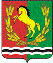 АДМИНИСТРАЦИЯМУНИЦИПАЛЬНОГО ОБРАЗОВАНИЯ ЗАГЛЯДИНСКИЙ СЕЛЬСОВЕТ АСЕКЕВСКОГО РАЙОНА ОРЕНБУРГСКОЙ ОБЛАСТИП О С Т А Н О В Л Е Н И Е